お名前ふりがなふりがなふりがなお名前ご住所お電話番号E-mailご所属受講日受講を希望する日時すべてに〇を付けてください。受講を希望する日時すべてに〇を付けてください。受講を希望する日時すべてに〇を付けてください。10/24（土）AM10/24（土）PM10/25（日）AM10/25（日）PM11/7（土）AM11/7（土）PM11/8（日）AM11/8（日）PM11/14（土）AM11/14（土）PM11/20（金）AM11/20（金）PMオンライン受講（YouTubeの視聴）を希望する時はチェックしてください。□（E-mailｱﾄﾞﾚｽ必須）オンライン受講（YouTubeの視聴）を希望する時はチェックしてください。□（E-mailｱﾄﾞﾚｽ必須）オンライン受講（YouTubeの視聴）を希望する時はチェックしてください。□（E-mailｱﾄﾞﾚｽ必須）オンライン受講（YouTubeの視聴）を希望する時はチェックしてください。□（E-mailｱﾄﾞﾚｽ必須）１、「皆様のご希望に合わせた講座内容にするため、特に学びたいと思うものを、以下から選んでください。（複数回答可：可能であれば選択した項目で難しさを感じた点を具体的にご記入ください。）□文字・語彙　□文法　□発音　□会話の話題と広げ方　□生教材（スーパーのチラシ、学校のお便り）を用いた指導　□交流活動案１、「皆様のご希望に合わせた講座内容にするため、特に学びたいと思うものを、以下から選んでください。（複数回答可：可能であれば選択した項目で難しさを感じた点を具体的にご記入ください。）□文字・語彙　□文法　□発音　□会話の話題と広げ方　□生教材（スーパーのチラシ、学校のお便り）を用いた指導　□交流活動案１、「皆様のご希望に合わせた講座内容にするため、特に学びたいと思うものを、以下から選んでください。（複数回答可：可能であれば選択した項目で難しさを感じた点を具体的にご記入ください。）□文字・語彙　□文法　□発音　□会話の話題と広げ方　□生教材（スーパーのチラシ、学校のお便り）を用いた指導　□交流活動案１、「皆様のご希望に合わせた講座内容にするため、特に学びたいと思うものを、以下から選んでください。（複数回答可：可能であれば選択した項目で難しさを感じた点を具体的にご記入ください。）□文字・語彙　□文法　□発音　□会話の話題と広げ方　□生教材（スーパーのチラシ、学校のお便り）を用いた指導　□交流活動案２、その他、習得したいこと、日頃の疑問点、悩みなど、予め講師にお知らせいただければ幸いです。下欄に自由にご記入ください。２、その他、習得したいこと、日頃の疑問点、悩みなど、予め講師にお知らせいただければ幸いです。下欄に自由にご記入ください。２、その他、習得したいこと、日頃の疑問点、悩みなど、予め講師にお知らせいただければ幸いです。下欄に自由にご記入ください。２、その他、習得したいこと、日頃の疑問点、悩みなど、予め講師にお知らせいただければ幸いです。下欄に自由にご記入ください。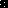 